ZIELOBJEKTSUCHE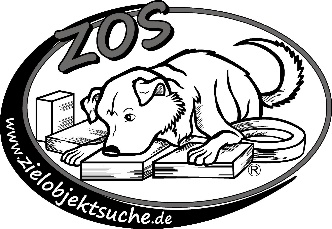 Ausscheidungswettkampf und ZOS®-MeisterschaftAllgemeine InformationenZur Teilnahme an der jährlichen Internationalen ZOS®-Meisterschaft, veranstaltet von der Hundezentrum Baumann GmbH, muss jeder Starter einen Qualifikationsnachweis erbringen. Der Nachweis der Qualifikation erfolgt 2021 ausnahmsweise nur in einer Disziplin (Fläche ODER Trümmer ODER Päckchen). Die jeweilige Disziplin wird zu Beginn der Veranstaltung über ein Los-Verfahren ermittelt. Die für eine Qualifizierung noch festzulegende Mindestpunktzahl muss sich an der Teilnehmerzahl des Qualifyings orientieren. Bei einer hohen Meldezahl wird die Mindestpunktzahl höher angesetzt als bei einer geringen Meldezahl.Austragungsorte 2021Anmeldezeiten 2021Allgemeiner AblaufDie Veranstaltungen beginnen um 8:15 Uhr mit der Begrüßung und Auslosung der Startnummern. Um 10:00 Uhr beginnen die Disziplinen.TeilnahmevoraussetzungFür den Hund muss nachweislich eine gültige Haftpflichtversicherung bestehen. Zusätzlich muss der Hund gegen Tollwut geimpft sein. Als Nachweis ist der gültige Impfausweis bei der Auslosung vorzulegen.Anmeldung und GebührDie verbindliche Anmeldung erfolgt mit dem nachfolgenden Formular per E-Mail. Mit dem Erhalt der Bestätigungsnachricht ist die Startgebühr in Höhe von 40,00 € dem jeweiligen Ausrichter auf das angegebene Konto sofort zu entrichten. Wir bitten im Namen der Ausrichter aber auch im Sinne des gegenseitigen fairen Umgangs um eine direkte Erledigung. Wegen der kurzen Anmeldefristen erfolgt keine Rückerstattung der Startgebühr. Bei Erreichung der Qualifikation zur Deutschen Meisterschaft ist die Startgebühr in Höhe von 40,00 € vor Ort in bar zu entrichten.LeistungsrichterFür alle Ausscheidungswettkämpfe sind nur Leistungsrichter zugelassen die zuvor durch die Hundezentrum Baumann GmbH ausgebildet und geprüft wurden.ZIELOBJEKTSUCHEAnmeldeformularHiermit melde ich mich verbindlich für Wettbewerbe 2021 an.Angaben zum Hundeführer:Angaben zum Hund:Leistungsstufe)  Level 1	  Level 2	  Level 3	Ab der Level 2 wurde die Zulassung erlangt:Für die Leistungsklasse 3 werden folgende Suchgegenstände benannt:Erklärung:Werden durch den Veranstalter oder Ausrichter Fotos von der Veranstaltung in Printmedien bzw. im Internet mit meiner persönlichen Abbildung veröffentlicht, ergeht hierzu meine Einwilligung.ZIELOBJEKTSUCHE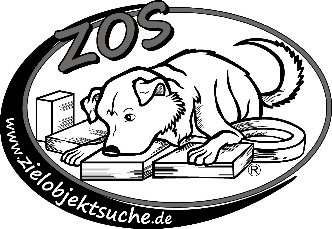 Einwilligungserklärung zur Nutzungvon Daten, Fotos und FilmaufnahmenZwischen Hundezentrum Baumann GmbH		Telefon: 05907-9498884Zur Schleuse 30				Fax: 05907-949888349744 Geeste					E-Mail: zielobjektsuche@t-online.deundGegenstandErhebung von persönlichen Daten zur Durchführung und Organisation von ZOS® Qualifikationswettbewerben und Internationalen Deutschen ZOS®-Meisterschaft. Fotografische oder filmische Aufnahmen bei den vorgenannten Veranstaltungen durch den Ausrichter, Veranstalter oder durch Dritte (andere Teilnehmer, Besucher, Presse, etc.).VerwendungszweckVerarbeitung der persönlichen Daten wie Namen, Adresse, Telefonnummer, E-Mail und Angaben zum startenden Hund zur Durchführung und Organisation der Wettbewerbe.Veröffentlichung von Name und Hundename inkl. des Leitungsergebnisses; von fotografischen oder filmischen Aufnahmen der eigenen Person, Familienmitglieder die die Veranstaltung besuchen oder Hund(e) im Internet, z.B. „Social Media“ („facebook“, „Instagram“, „Twitter“, o.a.) oder auf der Homepage des Hundezentrums Baumann GmbH, vorzugsweise https://www.zos-zielobjektsuche.de/ oder von Dritten (andere Teilnehmer, Besucher, Presse, etc.).ErklärungDer Unterzeichner erklärt sein Einverständnis mit der (unentgeltlichen) Verwendung der persönlichen Daten, fotografischen oder filmischen Aufnahmen seiner Person bzw. von anwesenden Familienmittgliedern für die oben beschriebenen Zwecke. Eine Verwendung der persönlichen Daten und bildlichen Aufnahmen für andere als die beschriebenen Zwecke oder ein Inverkehrbringen durch Überlassung der Daten und Aufnahmen durch den Ausrichter oder Veranstalter an Dritte ist unzulässig. Es handelt sich um eine öffentliche Veranstaltung an der Dritter wie z.B. Besucher oder Presse anwesend sein können. Die Hundezentrum Baumann GmbH oder der Ausrichter haben keinen Einfluss auf die bildlichen Aufnahmen oder Aufzeichnung von weiteren Informationen. Der Unterzeichner erklärt, dass Ausrichter oder Veranstalter der ZOS®-Wettbewerbe für die weitere Verwendung bzw. Veröffentlichung nicht haftbar sind, und wendet sich im Falle einer nicht gewollten Veröffentlichung an den jeweiligen Urheber.Ohne die Vorlage der unterschriebenen Einwilligungserklärung bei der Anmeldung kann leider keine Zulassung zu den ZOS®-Wettbewerben erfolgen.DatumOrtAusrichterLeistungsklassen02./03. SeptemberGroßostheimHundeschule
Alessandra SaleLK 1 bis 319. Internationale Deutsche ZOS®-Meisterschaft 2021:19. Internationale Deutsche ZOS®-Meisterschaft 2021:19. Internationale Deutsche ZOS®-Meisterschaft 2021:04. – 05. SeptemberGroßostheimHundeschule
Alessandra SaleLK 1 bis 319.07. bis 25.07.Qualifikation und gleichzeitig für Int. Deutsche ZOS®-Meisterschaft in Großostheim, Alessandra Sale02./03.Sept.GroßostheimHundeschule Alessandra Sale04./05.Sept.!!Meisterschaft!!Hundeschule Alessandra SaleName:Vorname:Straße:PLZ:OrtE-Mail:Telefon:Name:Alter:Widerristhöhe:Rasse/Mix:Tollwutimpfung:  1 Jahr  /    3 JahreGültigkeit bis:Wann:Wo:1.Beschaffenheit:2.Beschaffenheit:3.Beschaffenheit:Datum:Unterschrift/Zeichen:       Vorname:Name:Anschrift:Ort, DatumUnterschrift